Смотр-конкурс классных уголков.    20 сентября 2019 года в нашей школе прошел смотр-конкурс классных уголков, посвященных городам-героям Великой Отечественной войны.Конкурсный отбор лучшего классного уголка осуществлялся по рейтинговой системе оценивания по следующим критериям:Фотографии памятных мест города-героя.Краткая историческая справка о городе.Герб города.События, благодаря которым город получил звание города-героя.Личности, принесшие славу городу. Классный уголок должен был  соответствовать следующим требованиям: наглядность;эстетичность;аккуратность;самостоятельное творчество детей;оригинальность;событийная и смысловая наполненность.Члены экспертной комиссии:1.  Ситник О.В., директор МБОУ СОШ № 4;2. Качур Е.А., заместитель директора по УВР;3. Сосновских С.Н., представитель Совета Учреждения;4. Белова Дарья, представитель Совета школьного самоуправления;5. Николайско Константин, представитель Российского движения школьников.По результатам конкурса среди 1-4 классов 1 место заняли 1 и 2-а классы (классные руководители: Полукарова С.В. и Хмелева Е.В.); 2 место – 4 класс (классные руководители: Фадеева М.Ю. и Ознобихина Н.В.); 3 место – 3 классы (Классный руководитель: Чуднова Е.А.) Среди 5-11 классов: 1 место – 6-а класс (классный руководитель: Пономарева А.В.); 2 место – 5 класс (классный руководитель: Чихалова А.Б., 3 место – 6-б класс (классный руководитель: Ознобихина Н.В.).	Поздравляем победителей и призеров!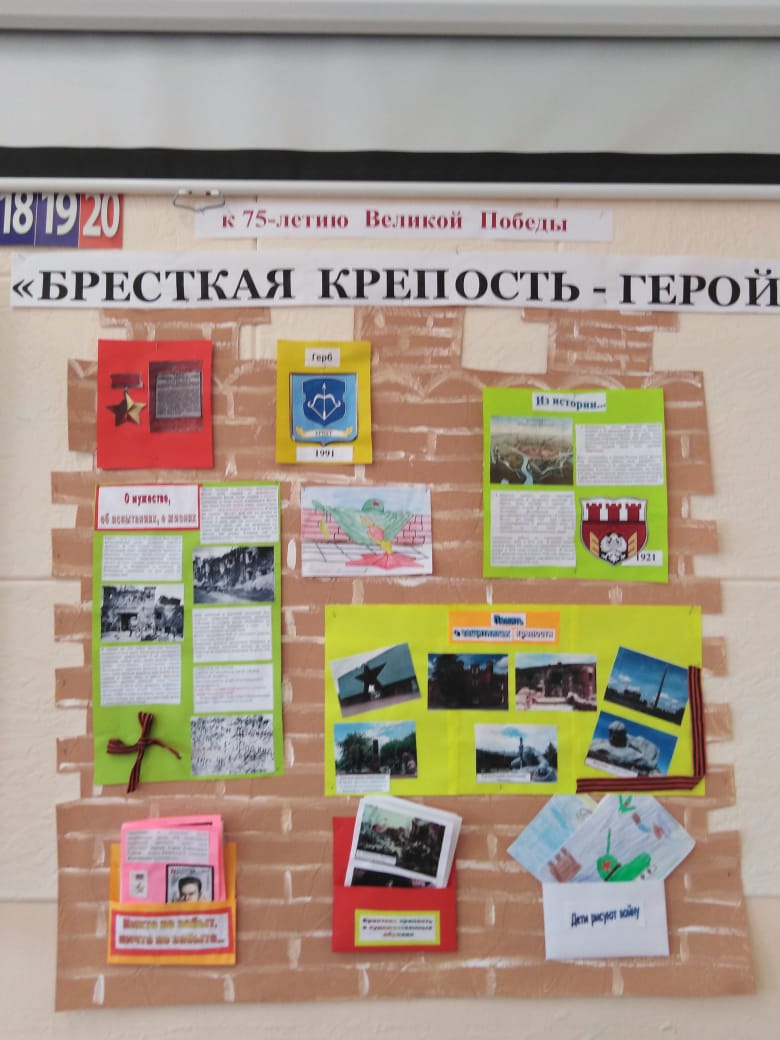 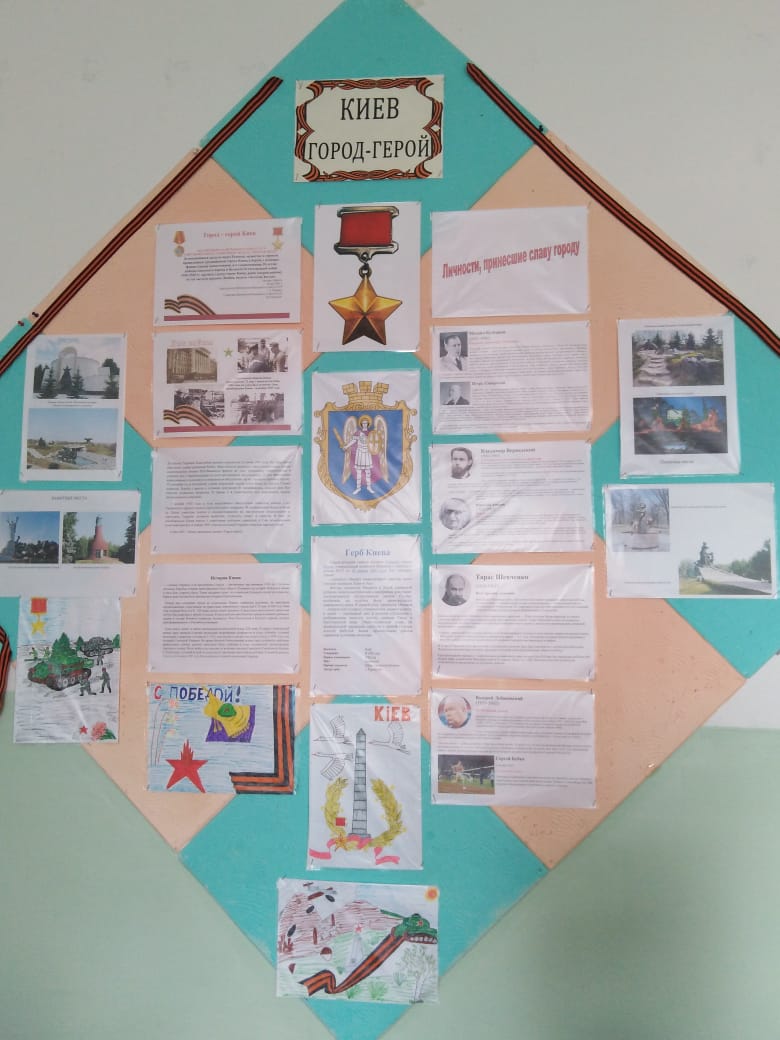 